Diplôme Universitaire : Intervenant-e en éducation et promotion de la santéObjectifs - Contribuer à la professionnalisation des intervenants en éducation et promotion de la santé  - Proposer un espace de distanciation et de réflexivité pour notamment confronter expériences et pratiques aux savoirs constitués dans le champ éducationnel et médico-social. - Apporter des connaissances en méthodologie et gestion de projet. - Découvrir la pertinence et l’intérêt d’un positionnement éthique dans les champs qui questionnent la santé    - Prendre la mesure et la distance nécessaires à l’analyse des interventions professionnelles dans des situations complexes  - Mettre en capacité le participant à la construction d’une méthodologie de projet dans un espace partenarial.Débouchés professionnels - Champ de l'intervention sociale et médico-sociale - Prévention des addictions et santé communautaire - Gestion de projets et Animation dans les contextes interculturels.Validation du Diplôme d'Université Contrôle continu en trois parties :ébauche collectif d’un projet en promotion de la santérédaction d’un projet en éducation, promotion de la santéauto-évaluation prospective et à 6 mois Les coefficients seront les mêmes pour chacune des parties Les conditions de réussite au diplôme :assiduité (présence obligatoire à tous les modules ou absence justifiée au maximum à 1 session de CM  ou deux TD)présentation orale du projet participation aux travaux de groupe et remise des travaux Niveau du DU : Premier cycle (équivalent licence)PublicsLe public visé est celui des acteurs en éducation pour la santé, salariés ou bénévoles, intervenant dans les champs spécifiques de la promotion de la santé (tous métiers socio-sanitaires, socio-éducatifs, éducatifs, chargés de mission dans des dispositifs spécifiques et de santé communautaire). Cette pluridisciplinarité permet de faire se rencontre, des médecins, infirmiers, aides-soignants, assistant sociaux, éducateurs spécialisés, éducateurs sportifs, enseignants, chargés de projet de la politique de la ville… ce qui crée une dynamique favorable à la promotion de la santé dans les actions menées par la suite.Conditions d’admission Niveau d’entrée du diplôme :  Bac +2 ou BAC + 2 ans d’exercice professionnel dans le champ de la promotion de la santé Mode de recrutement / sélection sur présentation d’un dossier 2013/2014Les atouts de cette formation  - apports de connaissance en méthodologie de projet- connaissance du champ de l'intervention médico-sociale- ouverture sur un partenariat local et régional- approche des contextes interculturelsCandidaturesDébut des candidatures: Septembre 2013Fin des candidatures : Décembre 2013Dossier de candidature et demande par courrier adressée à  IREPS AlsaceHôpital civil bâtiment 02 - 1er étage 1 place de l’hôpital BP 426 67091 Strasbourg CedexDossier d’inscription universitaire téléchargeable sur sfc.unistra.frFrais de scolarité : Pris en charge par l'IREPS Droits d’inscription universitaires  Les montants sont susceptibles de modifications.Durée de la formation : 120 heures répartis en 6 regroupements de deux jours.CM (84 heures), TD en intersession (4 heures entre chaque regroupement soit 20h) TP environ 16h Renseignements : IREPS Alsace Nicole Schauder, directrice.direction@irepsalsace.org03 88 11 52 41Gestion administrative :Corinne BornertTél. : 03 68 85 49 71Sauf le mercredicbornert@unistra.frResponsabilité Scientifique:Henri Vieille-GrosjeanPU Sciences de l'Educationvieilleg@unistra.frFaculté de Sciences de l’éducation 7 rue de l’université 67000 Strasbourgwww.sc-educ.unistra.fr 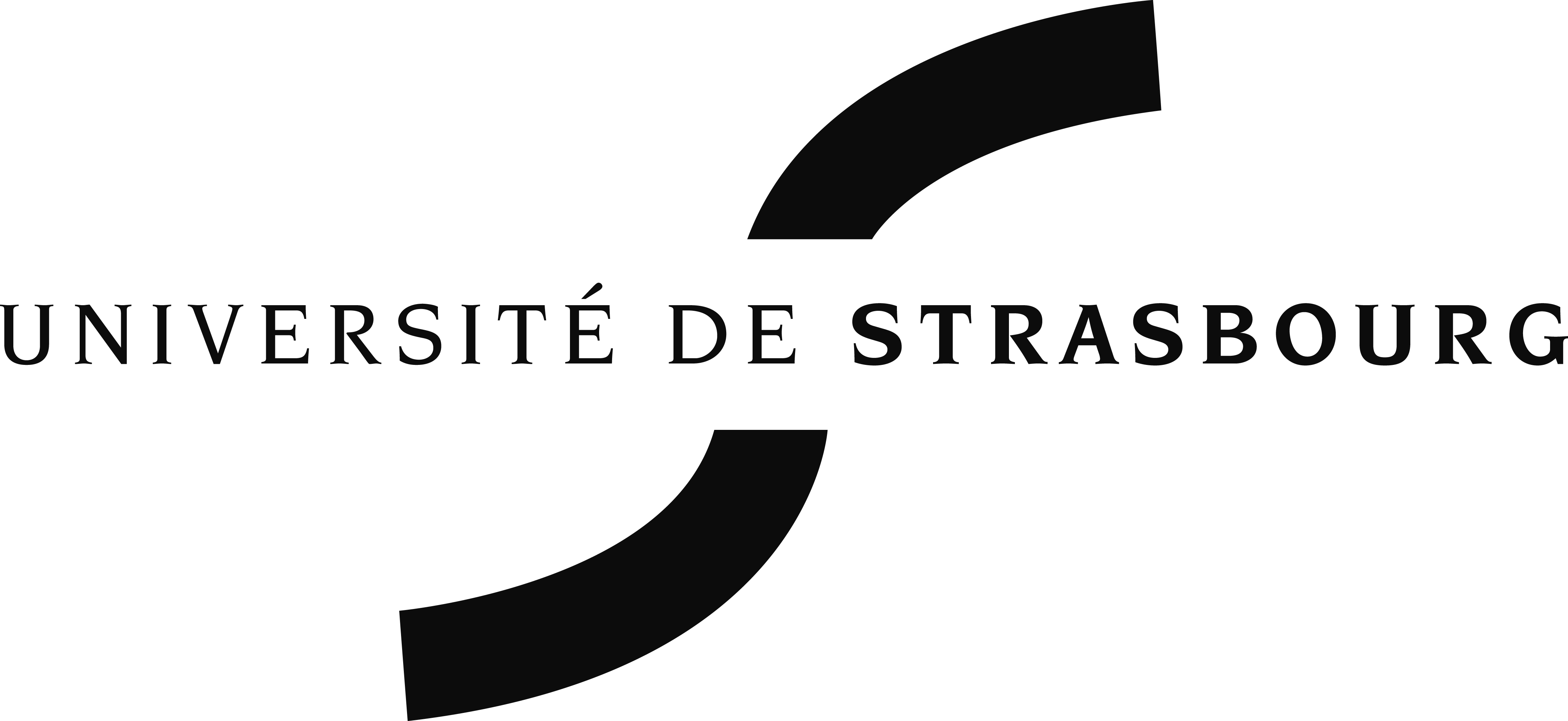 Programme des enseignements Intitulé de l’UECompétences attenduesDisciplines concernéesUE 1: Santé: approche et conceptualisation  + intégration du module de présentation (accueil du groupe et recueil des attentes)- Présentation personnelle  (mise en valeur des éléments servant à une identification)- Communication/altéritéDef. de la santé dans ses différents aspects et déterminants   Connaissance des missions de la santé publique  Approche des concepts  de prévention, éducation pour la santé, promotion de la santé,  Maîtrise des enjeux éthiques des différents modes d’intervention en éducation/promotion de la santéSciences de l'EducationUE 2: Contexte institutionnel et organisationnelConnaissance  des différentes institutions composant le paysage sanitaire et social.SociologieUE 3 : Méthodologie- Elaboration d'une grille d'entretien + protocole de recherche d'informations -  réalisation   support de présentation orale des résultats de l’enquêteSociologieUE 4 : Pédagogie et comportement de santé- Savoir se situer par rapport aux différents modèles pédagogiques- Être en capacité de clarifier ses intentions éducativesSciences de l'EducationUE 5 : Méthodologie de projet en EPS- Mise en perspective et programmation d’une action de santé -  analyse de la situation contextuelle/   projet- effectuation d'une recherche en ligne sur une base de données-Liaison objectifs et indicateurs d’évaluation- Construction d'outils d’évaluationSciences de l'EducationUE 6 : Techniques d’animation en EPS- Connais. des différentes techniques d’animations existantes dans le champ de l’éducation pour la santé- Connais. des ressources documentaires locales existantes dans les deux sites géographiques de l’ERDSciences de l'Education UE 7 : Publics relevant d'une approche spécifiqueConnaissance des spécificités identitaires des différentes populations cibles et des Formes et contenus d’interventions auprès de ces publics.  Sciences socialesUE 8 : Valorisation et communication de projet en EP -  Communication et valorisation du projet    - Rédaction d'un communiqué de presse de son projetSciences d l'information et de la communication